Lapsen nimi:      	Pvm.  Kieli        										Lapsen perhe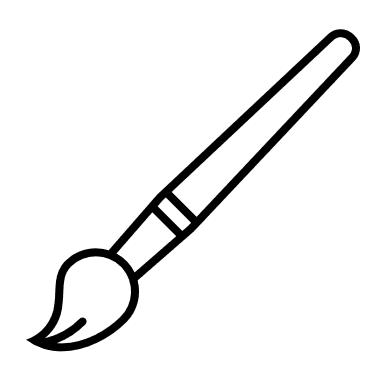 Kieli       											Kieli      										Kieli        						Kieli          							Lapsen vapaa-aika ja harrastukset 				Lapsen varhaiskasvatus tai esiopetus  Muistiinpanoja yhteisestä keskustelusta koskien lapsen käyttämiä kieliä, niiden kehitystä ja tukemista  (ks. apukysymykset s.13).       